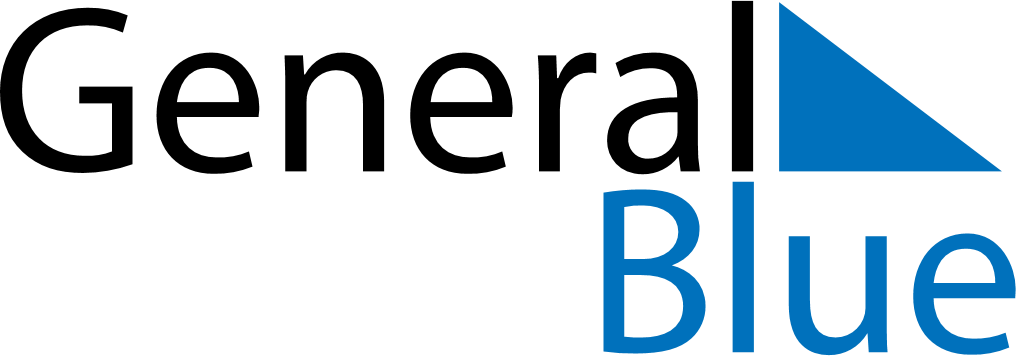 July 2026July 2026July 2026ColombiaColombiaSUNMONTUEWEDTHUFRISAT12345678910111213141516171819202122232425Independence Day262728293031